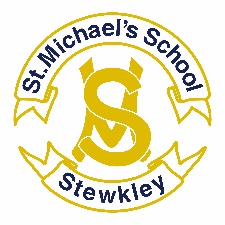 #togetherClassteacher Job Description Main purpose of the job:To work in close partnership with the Headteacher, Deputy, Staff, Governors, Parents and External Agencies  following agreed whole school policies and promoting our Christian Vision of #togetherTo ensure the highest possible quality of education, range of educational opportunities and standards of attainment which provides equality of opportunity for allTo encourage and support relationships and positive liaison with parents and the local communityTo be responsible for promoting and safeguarding the welfare of children and young people within the schoolTo prepare to lead areas of the curriculum after NQT yearDuties and responsibilities All teachers are required to carry out the duties of a class teacher as set out in the current School Teachers Pay and Conditions document and fulfill all Teachers Standards. TeachingMeet expectations of teaching at appropriate Career Stage Profile Be a positive role model in terms of behaviour, work and attitudes setting high expectationsSupport new ideas and developments in the curriculum and teaching methods in line with whole school policyPlan and teach programmes of work which accord with the National Curriculum and the school policies in conjunction with colleagues in the same Key Stage, ensuring progression across the age and ability range you teach meeting the needs of individual learners.  Teach challenging, well organised lessons, using an appropriate range of teaching strategies which meet individual learners, Provide timely, accurate and constructive feedback on learners’ attainment, progress and areas for development Observe, assess, monitor and record the progress and attainment of all the children in the class / group and other groups who may be taught from time to time. Provide or contribute to oral and written assessments, reports and references relating to individual pupils or groups of pupils Participation in National Curriculum Assessment procedures including moderation Ensuring a safe, orderly, well maintained and attractive school environmentBe committed to supporting extra-curricular activitiesDevelopment of Whole ChildEnsure the care and wellbeing of all children in an environment in which each child is valued Monitor and record pastoral aspects of the children’s developmentMaintain good order and promote positive behaviour and attitudes among children Be responsible for promoting and safeguarding the welfare of children and young people within the school including raising all concerns Professional developmentParticipate fully with Appraisal arrangements Regularly review the effectiveness of your teaching and assessment procedures and its impact on pupils’ progress, attainment and wellbeing, refining your approaches where necessary Be responsible for your own continuous professional development and participate fully in training and development opportunities identified by the school, keeping abreast with current thinking and sharing with other staff all significant developments.Be fully conversant and compliant with the school’s procedures and policies including Health and Safety.CommunicationMaintain a positive ethos which reflects the philosophy of the schoolWork collaboratively within teams, contributing effectively to the development of the school.Liaise with all stakeholders as necessary and participate in meetings as arrangedFoster excellent relationships and encourage the involvement and support of parents, governors, community and other agenciesHealth and SafetyBe aware of the responsibility for your own personal Health and Safety and Welfare and that of others. Promote positive attitudes towards Health and Safety Curriculum Leader (following NQT year)Lead initiatives to develop and improve the area contributing to the School Development PlanMonitor and evaluate the effectiveness of the areaLead CPD Keep head teacher and governors abreast with curriculum area. Exercise of particular dutiesPerform any reasonable duties as requested by the HeadteacherSt Michaels C of E School is committed to the safeguarding and welfare of children. All appointments at St Michael’s School are subject to rigorous safeguarding and background checks, including enhanced checks via the Disclosure and Barring Service, as well as a minimum of 2 references. The Interview Panel will consist of at least one member trained in ‘Safer Recruitment.’